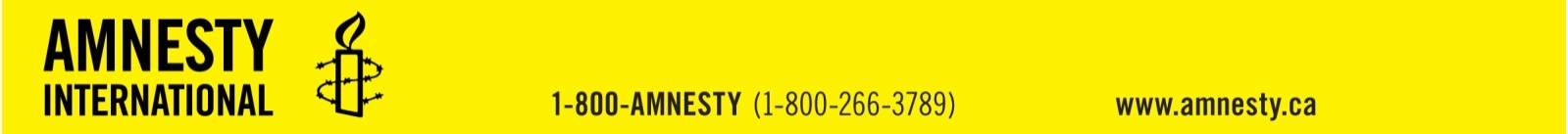 Dear all,I would like to invite you to join me in supporting Amnesty International’s vision of creating a world in which every person enjoys all the human rights enshrined in the Universal Declaration of Human Rights and other international human rights instruments. I have organized <insert name and type of event> taking place on <insert event date>.This event is about having fun while raising money for a great cause that protects those in need. We can take part to free prisoners of conscience, prevent political killings and disappearances, save people from torture, protect the rights of refugee and asylum seekers, and bring human rights abusers to justice. With the money we raise, we will support courageous work of human rights defenders everywhere, we will be strengthen the voices of individuals suffering from human rights abuses wherever they occur, and we will stop the torturer’s hand.  We are acting to make a difference.So, join me to have some fun, raise money and take action to support human rights – all in a day’s work!For more information on Amnesty International-Canada please visit www.amnesty.caIf you have any questions, please let me know.Sincerely,<Your name here>